目 錄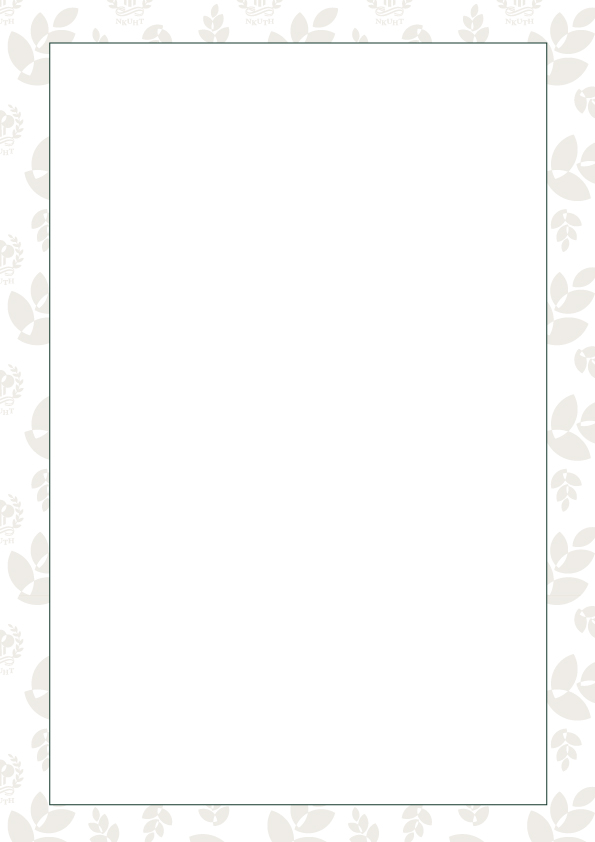 123